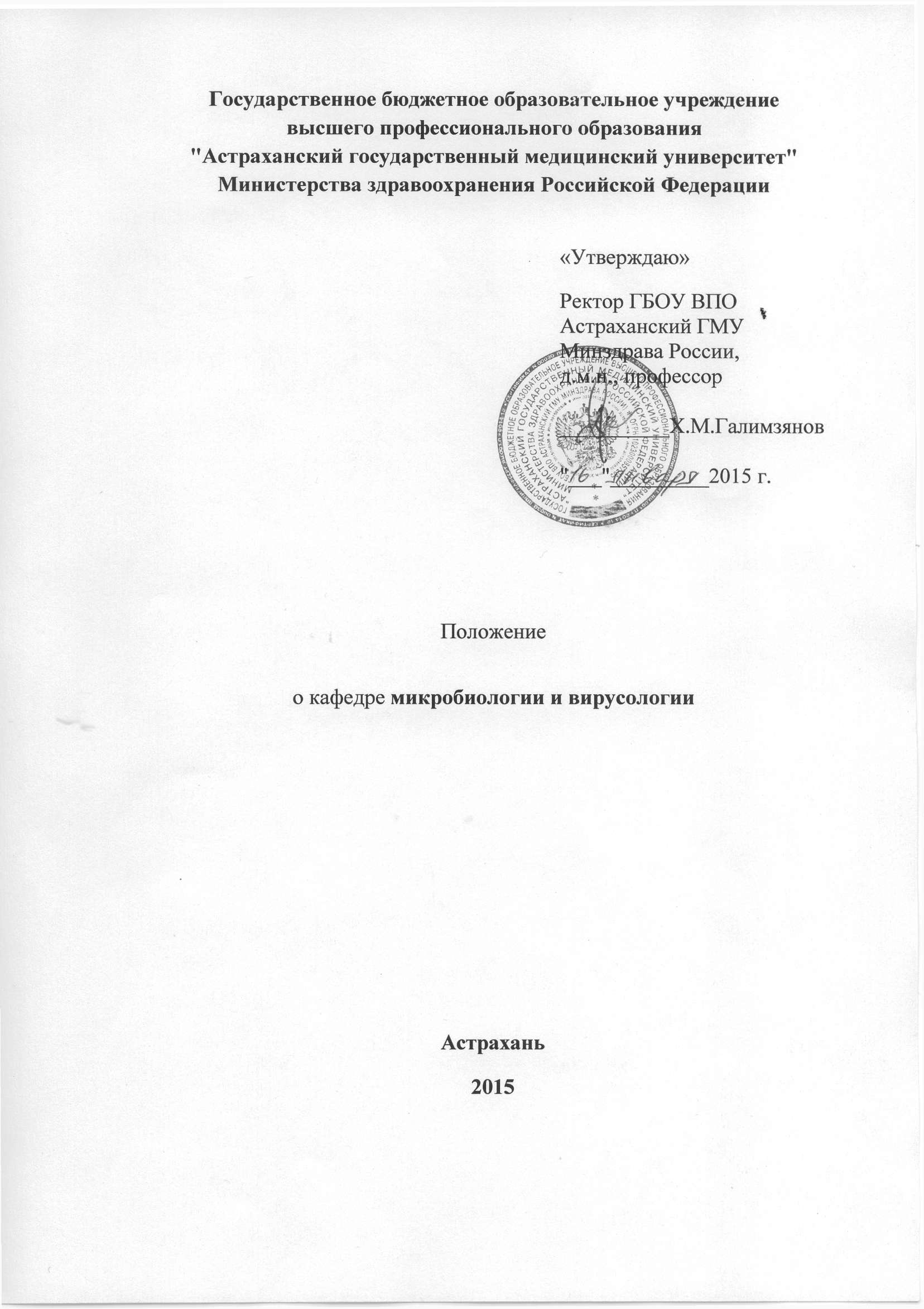 Настоящее положение о кафедре микробиологии и вирусологии (далее по тексту – Кафедра) Государственного бюджетного образовательного учреждения высшего профессионального образования «Астраханский государственный медицинский университет» Министерства здравоохранения 
Российской Федерации (далее – ГБОУ ВПО Астраханский ГМУ Минздрава России – Университет). Положение определяет основные задачи, функции, состав и структуру кафедры, ее права, ответственность, порядок организации деятельности и взаимодействие с другими подразделениями Университета, а также сторонними организациями.Общие положенияКафедра является основным структурным подразделением Университета, осуществляющим учебную, учебно-методическую, научную и организационно-воспитательную работу. Кафедра подчиняется ректору Университета, проректору по учебно-воспитательной работе и декану медико-профилактического факультета.Кафедра была организована в 1920 году. Кафедра может быть реорганизована или ликвидирована приказом ректора на основании решения Ученого Совета Университета.Кафедра в своей деятельности руководствуется действующим законодательством Российской Федерации, Государственными образовательными стандартами, приказами и распоряжениями Министерства образования и науки Российской Федерации и Министерства здравоохранения Российской Федерации, Уставом Университета, приказами и распоряжения ректора (проректоров), решениями декана факультета и настоящим положением.Работа кафедры осуществляется в соответствии с годовыми планами работы по всем видам деятельности: учебной, методической, научной, организационной, воспитательной.Деятельность кафедры финансируется из средств вуза, образуемых из бюджетных ассигнований и внебюджетных источников.Основные задачи кафедрыОрганизация и выполнение учебной, методической и научной работы в рамках в соответствующих профилю кафедры образовательных программ, приведенных в Приложении 3, предусмотренных Федеральными государственными образовательными стандартами и учебными планами подготовки; факультативных дисциплин и курсов по профилю кафедры, включенных в программы и учебные планы послевузовского и дополнительного образования.Осуществление учебной, научной (привлечение студентов к НИР) и воспитательной работы среди студентов в их неразрывном единстве.Разработка учебно-методического комплекса для обеспечения учебного процесса, и совершенствование методического обеспечения. Внедрение в учебный процесс современных педагогических технологий.Функции кафедрыОсуществляет учебную, учебно-методическую, научную работу по дисциплинам, закрепленным за Кафедрой, на высоком научном и методическом уровне с использованием современных средств, методов и технологий обучения.Проводит аудиторные учебные занятия – лекции, практические занятия, семинары, лабораторные работы в соответствии с учебной нагрузкой и согласно расписанию, утвержденному ректором (проректором по учебно-воспитательной работе) Университета.Осуществляет в установленном порядке консультирование студентов, аспирантов, докторантов, а также обучающихся по программам профессиональной переподготовки специалистов с высшим образованием (программам дополнительного образования) по преподаваемым дисциплинам и курсам в объеме, определяемом действующими нормативами учебной нагрузки.Рационально организует и регулярно контролирует аудиторную и внеаудиторную самостоятельную работу студентов.Осуществляет промежуточную и итоговую (коллоквиумы, зачеты и экзамены) аттестацию учащихся по усвоению ими программного материала.Выполняет необходимый объем учебно-методической работы для проведения учебного процесса на высоком уровне:разрабатывает и представляет на утверждение в установленном порядке рабочие учебные программы по дисциплинам и курсам кафедры;осуществляет, используя современные информационные технологии, подготовку и обновление учебников, учебных и учебно-методических пособий, методических указаний, дидактических материалов по проведению различных видов учебных занятий и выполнению студентам самостоятельной работы, наглядных пособий, программных и информационных материалов, необходимых для компьютеризации учебного процесса.Осуществляет воспитательную работу среди студентов. В том числе через действующую в вузе систему кураторства, взаимодействуя со студенческими общественными организациями, студенческим научным обществом, участвуя в мероприятиях, предусмотренных ежегодными планами учебно-воспитательной и внеаудиторной работы со студентами Университета.Разрабатывает перспективные планы повышения квалификации работников кафедры, представляет их на утверждение, организует и контролирует их выполнение; содействует работникам кафедры в их творческом росте, в том числе путем прикрепления начинающих преподавателей к ведущим профессорам и доцентам, проведения и обсуждения на методическом семинаре открытых лекций и других видов учебных занятий, изучения и распространения передового педагогического опыта; создает необходимые условия для работы преподавателей и научных сотрудников над кандидатскими и докторскими диссертациями, организует заинтересованные обсуждения диссертаций, содействует участию работников кафедры в конференциях и публикациях результатов исследований. Проводит соответствующие ее профилю научные, научно-исследовательские работы в области теории методики высшего образования; привлекает к научно-исследовательской работе студентов и аспирантов; оказывает предприятиям, организациям и учреждениям консультативные услуги; участвует в обсуждении и экспертизе законченных научно-исследовательских работ; вносит заключения об их научной и практической значимости, а также дает рекомендации по их внедрению в практику и опубликованию.Осуществляет работу по развитию кафедральной материально-технической и учебно-лабораторной базы, используя для этих целей прямые связи с отраслевыми предприятиями, организациями и их подразделениями санитарно-гигиенического, микробиологического, иммунологического и биотехнологического профиля.Участвует в организации и проведении учебных занятий довузовской подготовки, проводит работу по профессиональной ориентации молодежи.Руководство кафедройКафедру возглавляет заведующий, избираемый по конкурсу Ученым Советом Университета по представлению Ученого Совета факультета. Кандидатуру заведующего кафедрой для рассмотрения на Ученом Совете факультета и представления Ученому Совету Университета вносит ректор из числа ведущих профессоров, доцентов, а также крупных специалистов соответствующей области науки. Выборы заведующего кафедрой проводятся на заседании Ученого Совета Университета путем тайного голосования в соответствии с Уставом вуза. Принятое Ученым Советом решение утверждается приказом ректора. Право постановки вопроса об освобождении от должности заведующего кафедрой Ученым Советом Университета принадлежит ректору, декану и Ученому Совету факультетов медико-биологического профиля.Структура и кадровый составСтруктуру и штатное расписание кафедры, а также изменения в них утверждает ректор Университета на основе нормативного соотношения численности профессорско-преподавательского состава и студентов и с учетом объемов и специфики работы других категорий работников (см. Приложение 3).Штатное расписание кафедры включает: педагогических работников (ПР): заведующего кафедрой, профессоров, доцентов, старших преподавателей, ассистентов; учебно-вспомогательный персонал (УВП): заведующего лабораторией, старших лаборантов, лаборантов, уборщиков, работающих на постоянной основе и по совместительству. В штат кафедры могут входить научные сотрудники, аспиранты и докторанты.Замещение должностей ПР и научных работников, за исключением должности заведующего кафедрой, проводится по трудовому договору, заключаемому с соответствующим работником на срок до пяти лет. Заключению трудового договора предшествует конкурсный отбор, проводимый в соответствии с Уставом Университета.На должности УВП лица зачисляются приказом ректора. Сотрудники кафедры регулярно повышают квалификацию путем стажировки, обучения в высших учебных и научно-исследовательских учреждениях, на факультетах и в центрах повышения квалификации, участия в научно-исследовательской и педагогической работе, научных конференциях, семинарах, симпозиумах.Полномочия, права, обязанности, ответственность, требования к квалификации персонала кафедры определяются соответствующими должностными инструкциями сотрудников. Структура кафедры приведена в Приложении 3.Права и обязанности сотрудников кафедрыСотрудники кафедры имеют право:избирать и быть избранными в органы управления Университета (факультета);участвовать по согласованию с заведующим кафедрой в научно-технических и научно-методических конференциях, семинарах, совещаниях, публиковать результаты исследований, проводимых в соответствии с планами и программами научно-исследовательских работ кафедры Университета;запрашивать и получать необходимую для выполнения своих функций информацию по вопросам работы подразделений Университета;участвовать во внебюджетной деятельности Университета;обращаться с предложениями, жалобами, заявлениями и получать ответы на свои обращения.Сотрудники кафедры имеют другие права, предусмотренные трудовым законодательством Российской Федерации и Уставом Университета.Сотрудники кафедры обязаны: выполнять должностные обязанности, индивидуальные планы работы, поручения заведующего кафедрой;участвовать в общих мероприятиях кафедры, факультета и Университета;соблюдать трудовую дисциплину и правила внутреннего трудового распорядка в соответствии с нормами по охране труда и правилами внутреннего трудового распорядка Университета;систематически повышать свою квалификацию;взаимодействовать с другими структурными подразделениями Университета и сторонними организациями, представленными в Приложении 1.ОтветственностьОтветственность за качество и своевременность выполнения возложенных настоящим Положением на кафедру задач и функций, выполнение плана работы по всем направлениям деятельности, а также за создание условий для эффективной работы своих подчиненных несет заведующий кафедрой и остальные сотрудники кафедры (см. Приложение 2). Приложение 1Взаимодействие кафедры микробиологии с подразделениями Университета 
и сторонними организациямиПриложение 2Матрица распределения ответственности и полномочий персонала 
кафедры микробиологииПриложение 3Структура кафедры микробиологииШтатное расписание кафедры микробиологииДисциплины и курсы, преподаваемые на кафедре микробиологии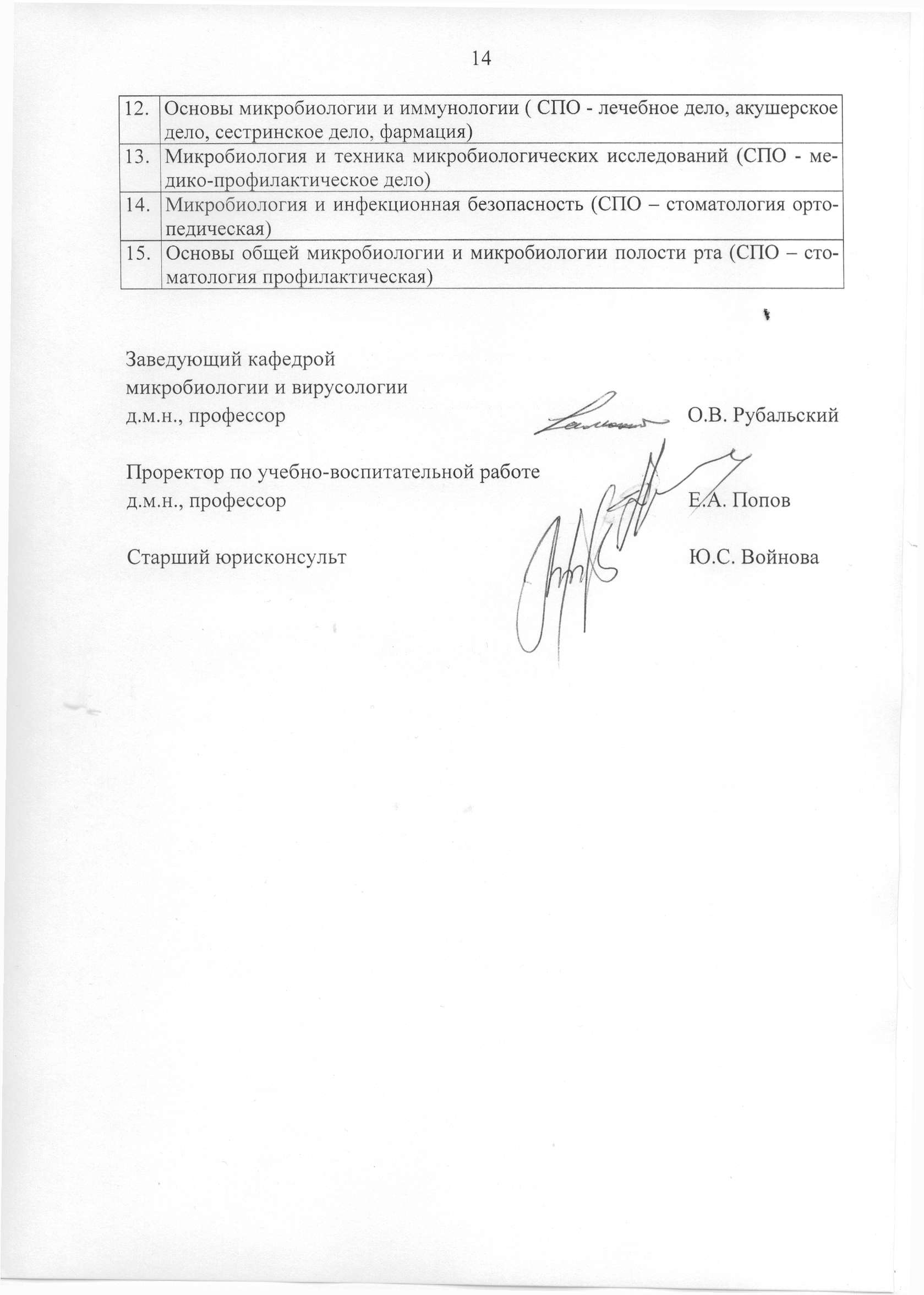 №КафедраУчреждение или структурное подразделение Университета1.Кафедра микробиологии и вирусологииУправление Роспотребнадзора по Астраханской области2.Кафедра микробиологии и вирусологииФБУЗ «Центр гигиены и эпидемиологии в Астраханской области»3.Кафедра микробиологии и вирусологииLuxembourg Institute of Health4.Кафедра микробиологии и вирусологииГБОУ ВПО «Первый Московский государственный медицинский университет им. И.М. Сеченова» Минздрава России5.Кафедра микробиологии и вирусологииФБУН «Московский научно-исследовательский институт эпидемиологии и микробиологии им. Г.Н. Габричевского» Роспотребнадзора6.Кафедра микробиологии и вирусологииФБУН «Центральный научно-исследовательский институт эпидемиологии» Роспотребнадзора7.Кафедра микробиологии и вирусологииФБУН «Научно-исследователь-ский институт медицинской приматологии»8.Кафедра микробиологии и вирусологииУчебно-методический отдел Университета9.Кафедра микробиологии и вирусологииОтдел контроля качества образования Университета10.Кафедра микробиологии и вирусологииДеканаты факультетов медико-биологического профиля Университета11.Кафедра микробиологии и вирусологииДеканат лечебного факультета Университета12.Кафедра микробиологии и вирусологииДеканат педиатрического факультета Университета13.Кафедра микробиологии и вирусологииДеканат стоматологического факультета Университета14.Кафедра микробиологии и вирусологииДеканат факультетов менеджмента, высшего сестринского и среднего медицинского образования Университета15.Кафедра микробиологии и вирусологииДеканат факультета иностранных студентов Университета16.Кафедра микробиологии и вирусологииДеканат факультета последипломного образования Университета17.Кафедра микробиологии и вирусологииНаучно-организационный отдел Университета18.Кафедра микробиологии и вирусологииЦентр поддержки технологий и инноваций Университета19.Кафедра микробиологии и вирусологииНаучно-исследовательский институт краевой инфекционной патологии Университета20.Кафедра микробиологии и вирусологииОтдел кадров Университета21.Кафедра микробиологии и вирусологииБухгалтерия Университета22.Кафедра микробиологии и вирусологииХозяйственное управление Университета23.Кафедра микробиологии и вирусологииКафедра биологии и ботаники Университета24.Кафедра микробиологии и вирусологииКафедра биологической химии Университета25.Кафедра микробиологии и вирусологииКафедра дерматовенерологии Университета26.Кафедра микробиологии и вирусологииКафедра инфекционных болезней Университета27.Кафедра микробиологии и вирусологииКафедра детских инфекций Университета28.Кафедра микробиологии и вирусологииКафедра туберкулеза Университета29.Кафедра микробиологии и вирусологииКафедра эпидемиологии медико-профилактического факультета Университета30.Кафедра микробиологии и вирусологииКафедра биологии Университета31.Кафедра микробиологии и вирусологииКафедра общей гигиены Университета32.Кафедра микробиологии и вирусологииКафедра гигиены медико-профилактического факультета с курсом последипломного образования Университета33.Кафедра микробиологии и вирусологииКафедра клинической фармакологии с курсом клинической аллергологии и фитотерапии Университета34.Кафедра микробиологии и вирусологииКафедра фармакологии Университета35.Кафедра микробиологии и вирусологииКафедра пропедевтики внутренних болезней Университета36.Кафедра микробиологии и вирусологииКафедра пропедевтики детских болезней, поликлинической и неотложной педиатрии Университета37.Кафедра микробиологии и вирусологииКафедра общей хирургии с курсом последипломного образования Университета38.Кафедра микробиологии и вирусологииКафедра акушерства и гинекологии лечебного факультета Университета39.Кафедра микробиологии и вирусологииКафедра акушерства и гинекологии педиатрического факультета с курсом последипломного образования Университета40.Кафедра микробиологии и вирусологииКафедра стоматологии и челюстно-лицевой хирургии Университета41.Кафедра микробиологии и вирусологииКафедра ортопедической стоматологии Университета42.Кафедра микробиологии и вирусологииКафедра пропедевтики стоматологических заболеваний Университета43.Кафедра микробиологии и вирусологииКафедра терапевтической стоматологии Университета№Ф.И.О. сотрудника, должностьСфера полномочий1.Рубальский Олег Васильевич, заведующий кафедройОрганизует учебную, учебно-методи-ческую, научную работу кафедры, разрабатывает стратегию развития деятельности кафедры, формирует предложения по улучшению ведения учебного процесса, организует межфакультетское, межвузовское, международное взаимодействие кафедры.2.Даудова Адиля 
Джигангирована, доцентОтветственная за учебно-методическую работу кафедры на лечебном факультете, медико-профилактическом факультете, читает лекции, ведет учебные занятия, осуществляет контроль знаний, ведет научно-исследовательскую работу.Член ученого Совета факультетов медико-профилактического профиля3.Рыбкин Владимир Семенович, профессорОтветственный за учебно-методическую работу кафедры на факультете последипломного образования, читает лекции, ведет учебные занятия, осуществляет контроль знаний, участвует в организации и ведет научно-исследовательскую работу.4.Стемпковская Наталья 
Иосифовна, доцентОтветственная за учебно-методическую работу кафедры, за учебно-методическую работу на фармацевтическом факультете и стоматологическом факультете, читает лекции, ведет учебные занятия, осуществляет контроль знаний, ведет научно-исследовательскую работу.5.Гненюк Тамара Степановна, доцентОтветственная за учебно-методическую работу кафедры на педиатрическом факультете, факультете высшего медицинского образования, читает лекции, ведет учебные занятия, осуществляет контроль знаний, ведет научно-исследовательскую работу.6.Байрамова Алла Семеновна, доцентОтветственная за учебно-методическую работу кафедры на факультете среднего медицинского образования, читает лекции, ведет учебные занятия, осуществляет контроль знаний, руководитель студенческого научного кружка кафедры, ведет научно-исследовательскую работу.7.Козлова Татьяна Алексеевна, ассистентВедет учебные занятия, осуществляет контроль знаний, участвует в научно-исследовательской работе.8.Гришанова Вероника Павловна, ассистентВедет учебные занятия, осуществляет контроль знаний, участвует в научно-исследовательской работе.9.Григорьева Ирина Николаевна, ассистентВедет учебные занятия, осуществляет контроль знаний, участвует в научно-исследовательской работе.10.Вахромеева Мария Юрьевна, ассистентВедет учебные занятия, осуществляет контроль знаний, участвует в научно-исследовательской работе.11.Кубикова Диляра Эльдаровна, старший лаборантЗанимается вопросами организации технической подготовки, учета и отчетности по кафедре. Секретарь кафедры. Участвует в научно-исследовательской работе.12.Тактарова Елена Владимировна, лаборантПроводит самостоятельно лабораторные исследования, подготавливает для их проведения лабораторную аппаратуру, реактивы, химическую посуду, питательные среды, красящие и дезинфицирующие растворы, проводит стерилизацию лабораторного инструмента, посуды и т.п.13.Соловкина Надежда 
Евгеньевна, лаборантПроводит самостоятельно лабораторные исследования, подготавливает для их проведения лабораторную аппаратуру, реактивы, химическую посуду, питательные среды, красящие и дезинфицирующие растворы, проводит стерилизацию лабораторного инструмента, посуды и т.п.14.Тренина Анна Григорьевна, уборщикПроводит работу по изготовлению и наладке учебных пособий, следит за чистотой и порядком в помещениях, производит уборку помещений.15.Кубиков Дмитрий Васильевич, уборщикПроводит работу по изготовлению и наладке учебных пособий, следит за чистотой и порядком в помещениях, производит уборку помещений.16.Проскурякова Людмила 
Юрьевна, уборщикПроводит работу по изготовлению и наладке учебных пособий, следит за чистотой и порядком в помещениях, производит уборку помещений.№СтруктураКоличество1.Аудитория12.Учебная комната73.Лаборатория24.Моечная15.Автоклавная16.Комната для обеззараживания и стерилизации17.Комната для посевов18.Демонстрационная19.Склад110.Комнаты профессорско-преподавательского состава4№ДолжностьКоличество1.Зав. кафедрой, д.м.н., профессор0,252.Профессор, д.м.н.1,03.Доцент, к.м.н., к.б.н.4,254.Ассистент, к.м.н., к.б.н.4,255.Ассистент без степени2,06.Старший лаборант1,07.Лаборант3,08.Уборщик2,5№Предмет1.Микробиология, вирусология (лечебное дело)2.Иммунология (лечебное дело)3.Микробиология, вирусология (педиатрия)4.Иммунология (педиатрия)5.Клиническая иммунология (педиатрия)6.Микробиология, вирусология, иммунология (медико-профилактическое дело)7.Санитарно-микробиологическая диагностика (медико-профилактическое дело)8.Микробиология, вирусология – микробиология полости рта (стоматология)9.Иммунология – клиническая иммунология (стоматология)10.Микробиология (фармация)11.Микробиология, вирусология, иммунология (квалификация – бакалавр, напрвление – сестринское дело)